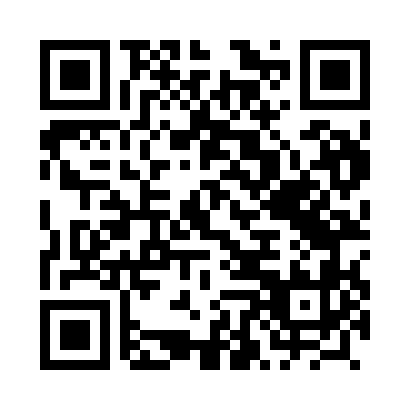 Prayer times for Zwiastowice, PolandMon 1 Apr 2024 - Tue 30 Apr 2024High Latitude Method: Angle Based RulePrayer Calculation Method: Muslim World LeagueAsar Calculation Method: HanafiPrayer times provided by https://www.salahtimes.comDateDayFajrSunriseDhuhrAsrMaghribIsha1Mon4:296:2412:525:197:219:092Tue4:266:2212:525:217:229:113Wed4:236:1912:515:227:249:134Thu4:216:1712:515:237:269:155Fri4:186:1512:515:247:279:176Sat4:156:1312:505:257:299:197Sun4:126:1112:505:267:309:228Mon4:106:0912:505:277:329:249Tue4:076:0612:505:287:349:2610Wed4:046:0412:495:307:359:2811Thu4:016:0212:495:317:379:3012Fri3:586:0012:495:327:389:3313Sat3:555:5812:495:337:409:3514Sun3:535:5612:485:347:429:3715Mon3:505:5412:485:357:439:4016Tue3:475:5212:485:367:459:4217Wed3:445:5012:485:377:469:4418Thu3:415:4812:475:387:489:4719Fri3:385:4612:475:397:509:4920Sat3:355:4412:475:407:519:5221Sun3:325:4212:475:417:539:5422Mon3:295:4012:475:427:549:5623Tue3:265:3812:465:437:569:5924Wed3:235:3612:465:447:5710:0225Thu3:205:3412:465:457:5910:0426Fri3:175:3212:465:468:0110:0727Sat3:145:3012:465:478:0210:0928Sun3:105:2812:465:488:0410:1229Mon3:075:2612:455:498:0510:1530Tue3:045:2512:455:508:0710:17